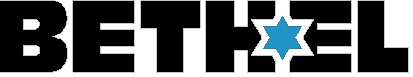 	PERSONAL INFORMATION	PERSONAL INFORMATION	PERSONAL INFORMATION	PERSONAL INFORMATION	PERSONAL INFORMATION	PERSONAL INFORMATION	PERSONAL INFORMATION	PERSONAL INFORMATION	PERSONAL INFORMATIONMembership Family Last Name:Membership Family Last Name:Membership Family Last Name:Membership Family Last Name:  check if your personal information is the same as on file at Beth El & skip to pg 2  check if your personal information is the same as on file at Beth El & skip to pg 2  check if your personal information is the same as on file at Beth El & skip to pg 2  check if your personal information is the same as on file at Beth El & skip to pg 2  check if your personal information is the same as on file at Beth El & skip to pg 21. Name:1. Name:1. Name:1. Name:Birthday:  ______/______/______Birthday:  ______/______/______Birthday:  ______/______/______Birthday:  ______/______/______Birthday:  ______/______/______Hebrew Name:Hebrew Name:Hebrew Name:Hebrew Name:Email:Email:Email:Email:Email:Home Phone: (       )           - Home Phone: (       )           - Home Phone: (       )           - Home Phone: (       )           - Mobile Phone: (       )           -Mobile Phone: (       )           -Mobile Phone: (       )           -Mobile Phone: (       )           -Mobile Phone: (       )           -2. Name:2. Name:2. Name:2. Name:Birthday:  ______/______/______Birthday:  ______/______/______Birthday:  ______/______/______Birthday:  ______/______/______Birthday:  ______/______/______Hebrew Name:Hebrew Name:Hebrew Name:Hebrew Name:Email:Email:Email:Email:Email:Home Phone: (       )           - Home Phone: (       )           - Home Phone: (       )           - Home Phone: (       )           - Mobile Phone: (       )           -Mobile Phone: (       )           -Mobile Phone: (       )           -Mobile Phone: (       )           -Mobile Phone: (       )           -Anniversary Date: ______/______/______Anniversary Date: ______/______/______Anniversary Date: ______/______/______Anniversary Date: ______/______/______Anniversary Date: ______/______/______Anniversary Date: ______/______/______Anniversary Date: ______/______/______Anniversary Date: ______/______/______Anniversary Date: ______/______/______Primary Address: Primary Address: Primary Address: Primary Address: Primary Address: Primary Address: Primary Address: Primary Address: Primary Address: City:City:State:State:State:State:ZIP Code:ZIP Code:ZIP Code:Secondary Address:Secondary Address:Secondary Address:Secondary Address:Secondary Address:Secondary Address:Secondary Address:Secondary Address:Secondary Address:City:City:State:State:State:State:ZIP Code:ZIP Code:ZIP Code:Send Letters/Invites to:                          Primary Address                   or                 Secondary AddressSend Letters/Invites to:                          Primary Address                   or                 Secondary AddressSend Letters/Invites to:                          Primary Address                   or                 Secondary AddressSend Letters/Invites to:                          Primary Address                   or                 Secondary AddressSend Letters/Invites to:                          Primary Address                   or                 Secondary AddressSend Letters/Invites to:                          Primary Address                   or                 Secondary AddressSend Letters/Invites to:                          Primary Address                   or                 Secondary AddressSend Letters/Invites to:                          Primary Address                   or                 Secondary AddressSend Letters/Invites to:                          Primary Address                   or                 Secondary Address		CHILDREN		CHILDREN		CHILDREN		CHILDREN		CHILDREN		CHILDREN		CHILDREN		CHILDREN		CHILDREN1. Name:1. Name:1. Name:1. Name:Age:Age:Age:Age:Age:Hebrew Name:Hebrew Name:Hebrew Name:Hebrew Name:Date of Birth:  ______/______/______Date of Birth:  ______/______/______Date of Birth:  ______/______/______Date of Birth:  ______/______/______Date of Birth:  ______/______/______2. Name:2. Name:2. Name:2. Name:Age:Age:Age:Age:Age:Hebrew Name:Hebrew Name:Hebrew Name:Hebrew Name:Date of Birth:  ______/______/______Date of Birth:  ______/______/______Date of Birth:  ______/______/______Date of Birth:  ______/______/______Date of Birth:  ______/______/______3. Name:3. Name:3. Name:3. Name:Age:Age:Age:Age:Age:Hebrew Name:Hebrew Name:Hebrew Name:Hebrew Name:Date of Birth:  ______/______/______Date of Birth:  ______/______/______Date of Birth:  ______/______/______Date of Birth:  ______/______/______Date of Birth:  ______/______/______4. Name:4. Name:4. Name:4. Name:Age:Age:Age:Age:Age:Hebrew Name:Hebrew Name:Hebrew Name:Hebrew Name:Date of Birth:  ______/______/______Date of Birth:  ______/______/______Date of Birth:  ______/______/______Date of Birth:  ______/______/______Date of Birth:  ______/______/______I am interested in the Religious School and would like information:               Yes                  No                                   I am interested in the Religious School and would like information:               Yes                  No                                   I am interested in the Religious School and would like information:               Yes                  No                                   I am interested in the Religious School and would like information:               Yes                  No                                   I am interested in the Religious School and would like information:               Yes                  No                                   I am interested in the Religious School and would like information:               Yes                  No                                   I am interested in the Religious School and would like information:               Yes                  No                                   I am interested in the Religious School and would like information:               Yes                  No                                   I am interested in the Religious School and would like information:               Yes                  No                                   I want to be a volunteer in the Religious School:                                              Yes                  No                                   I want to be a volunteer in the Religious School:                                              Yes                  No                                   I want to be a volunteer in the Religious School:                                              Yes                  No                                   I want to be a volunteer in the Religious School:                                              Yes                  No                                   I want to be a volunteer in the Religious School:                                              Yes                  No                                   I want to be a volunteer in the Religious School:                                              Yes                  No                                   I want to be a volunteer in the Religious School:                                              Yes                  No                                   I want to be a volunteer in the Religious School:                                              Yes                  No                                   I want to be a volunteer in the Religious School:                                              Yes                  No                                   Emergency Contact Name:Emergency Contact Name:Emergency Contact Name:Emergency Contact Name:Phone Number: (       )           -Phone Number: (       )           -Phone Number: (       )           -Phone Number: (       )           -Phone Number: (       )           -PLEDGE INFORMATIONPLEDGE INFORMATIONPLEDGE INFORMATIONPLEDGE INFORMATIONPLEDGE INFORMATIONPLEDGE INFORMATIONPLEDGE INFORMATIONPLEDGE INFORMATIONPLEDGE INFORMATIONWe are applying for: Basic Family Membership* (Pledge- $2,500)       or        Family Donor* (Pledge - $3,450) Basic Single Membership* (Pledge- $1,700)        or        Single Donor* (Pledge - $2,500) Contributor* ($4,900)                        Patron* ($7,125)                         Eternal Light* ($8,000 and above)  Associate Membership** ($850 minimum)     *All membership pledges include a $100 security surcharge.     ** This membership does not include life cycle events, religious school, or tutoring. Please list the name of your synagogue and a contact number______________________________________________________________________________.Life Cycle Events are conducted for members (not Associate Members) in good standing. (Good Standing members are up to date on membership pledges, building fund pledges, fees, and tuition.)Membership is available to all regardless of ability to pay. Those in need of financial consideration should request a Special Assistance Form and submit it with your application.We are applying for: Basic Family Membership* (Pledge- $2,500)       or        Family Donor* (Pledge - $3,450) Basic Single Membership* (Pledge- $1,700)        or        Single Donor* (Pledge - $2,500) Contributor* ($4,900)                        Patron* ($7,125)                         Eternal Light* ($8,000 and above)  Associate Membership** ($850 minimum)     *All membership pledges include a $100 security surcharge.     ** This membership does not include life cycle events, religious school, or tutoring. Please list the name of your synagogue and a contact number______________________________________________________________________________.Life Cycle Events are conducted for members (not Associate Members) in good standing. (Good Standing members are up to date on membership pledges, building fund pledges, fees, and tuition.)Membership is available to all regardless of ability to pay. Those in need of financial consideration should request a Special Assistance Form and submit it with your application.We are applying for: Basic Family Membership* (Pledge- $2,500)       or        Family Donor* (Pledge - $3,450) Basic Single Membership* (Pledge- $1,700)        or        Single Donor* (Pledge - $2,500) Contributor* ($4,900)                        Patron* ($7,125)                         Eternal Light* ($8,000 and above)  Associate Membership** ($850 minimum)     *All membership pledges include a $100 security surcharge.     ** This membership does not include life cycle events, religious school, or tutoring. Please list the name of your synagogue and a contact number______________________________________________________________________________.Life Cycle Events are conducted for members (not Associate Members) in good standing. (Good Standing members are up to date on membership pledges, building fund pledges, fees, and tuition.)Membership is available to all regardless of ability to pay. Those in need of financial consideration should request a Special Assistance Form and submit it with your application.We are applying for: Basic Family Membership* (Pledge- $2,500)       or        Family Donor* (Pledge - $3,450) Basic Single Membership* (Pledge- $1,700)        or        Single Donor* (Pledge - $2,500) Contributor* ($4,900)                        Patron* ($7,125)                         Eternal Light* ($8,000 and above)  Associate Membership** ($850 minimum)     *All membership pledges include a $100 security surcharge.     ** This membership does not include life cycle events, religious school, or tutoring. Please list the name of your synagogue and a contact number______________________________________________________________________________.Life Cycle Events are conducted for members (not Associate Members) in good standing. (Good Standing members are up to date on membership pledges, building fund pledges, fees, and tuition.)Membership is available to all regardless of ability to pay. Those in need of financial consideration should request a Special Assistance Form and submit it with your application.We are applying for: Basic Family Membership* (Pledge- $2,500)       or        Family Donor* (Pledge - $3,450) Basic Single Membership* (Pledge- $1,700)        or        Single Donor* (Pledge - $2,500) Contributor* ($4,900)                        Patron* ($7,125)                         Eternal Light* ($8,000 and above)  Associate Membership** ($850 minimum)     *All membership pledges include a $100 security surcharge.     ** This membership does not include life cycle events, religious school, or tutoring. Please list the name of your synagogue and a contact number______________________________________________________________________________.Life Cycle Events are conducted for members (not Associate Members) in good standing. (Good Standing members are up to date on membership pledges, building fund pledges, fees, and tuition.)Membership is available to all regardless of ability to pay. Those in need of financial consideration should request a Special Assistance Form and submit it with your application.We are applying for: Basic Family Membership* (Pledge- $2,500)       or        Family Donor* (Pledge - $3,450) Basic Single Membership* (Pledge- $1,700)        or        Single Donor* (Pledge - $2,500) Contributor* ($4,900)                        Patron* ($7,125)                         Eternal Light* ($8,000 and above)  Associate Membership** ($850 minimum)     *All membership pledges include a $100 security surcharge.     ** This membership does not include life cycle events, religious school, or tutoring. Please list the name of your synagogue and a contact number______________________________________________________________________________.Life Cycle Events are conducted for members (not Associate Members) in good standing. (Good Standing members are up to date on membership pledges, building fund pledges, fees, and tuition.)Membership is available to all regardless of ability to pay. Those in need of financial consideration should request a Special Assistance Form and submit it with your application.We are applying for: Basic Family Membership* (Pledge- $2,500)       or        Family Donor* (Pledge - $3,450) Basic Single Membership* (Pledge- $1,700)        or        Single Donor* (Pledge - $2,500) Contributor* ($4,900)                        Patron* ($7,125)                         Eternal Light* ($8,000 and above)  Associate Membership** ($850 minimum)     *All membership pledges include a $100 security surcharge.     ** This membership does not include life cycle events, religious school, or tutoring. Please list the name of your synagogue and a contact number______________________________________________________________________________.Life Cycle Events are conducted for members (not Associate Members) in good standing. (Good Standing members are up to date on membership pledges, building fund pledges, fees, and tuition.)Membership is available to all regardless of ability to pay. Those in need of financial consideration should request a Special Assistance Form and submit it with your application.We are applying for: Basic Family Membership* (Pledge- $2,500)       or        Family Donor* (Pledge - $3,450) Basic Single Membership* (Pledge- $1,700)        or        Single Donor* (Pledge - $2,500) Contributor* ($4,900)                        Patron* ($7,125)                         Eternal Light* ($8,000 and above)  Associate Membership** ($850 minimum)     *All membership pledges include a $100 security surcharge.     ** This membership does not include life cycle events, religious school, or tutoring. Please list the name of your synagogue and a contact number______________________________________________________________________________.Life Cycle Events are conducted for members (not Associate Members) in good standing. (Good Standing members are up to date on membership pledges, building fund pledges, fees, and tuition.)Membership is available to all regardless of ability to pay. Those in need of financial consideration should request a Special Assistance Form and submit it with your application.We are applying for: Basic Family Membership* (Pledge- $2,500)       or        Family Donor* (Pledge - $3,450) Basic Single Membership* (Pledge- $1,700)        or        Single Donor* (Pledge - $2,500) Contributor* ($4,900)                        Patron* ($7,125)                         Eternal Light* ($8,000 and above)  Associate Membership** ($850 minimum)     *All membership pledges include a $100 security surcharge.     ** This membership does not include life cycle events, religious school, or tutoring. Please list the name of your synagogue and a contact number______________________________________________________________________________.Life Cycle Events are conducted for members (not Associate Members) in good standing. (Good Standing members are up to date on membership pledges, building fund pledges, fees, and tuition.)Membership is available to all regardless of ability to pay. Those in need of financial consideration should request a Special Assistance Form and submit it with your application.BUILDING FUND PLEDGEBUILDING FUND PLEDGEBUILDING FUND PLEDGEBUILDING FUND PLEDGEBUILDING FUND PLEDGEBUILDING FUND PLEDGEBUILDING FUND PLEDGEBUILDING FUND PLEDGEBUILDING FUND PLEDGEBeth El - The Beaches Synagogue Building Fund is dedicated to our facility. Your minimum mandatory contribution to the Beth El - The Beaches Synagogue Building Fund is:           Full one-time payment of $3,000                 or                       Yearly payment of $600 for 5 years totaling $3,000IMPORTANT NOTICE: Pledges must be current to receive High Holiday ticketsBeth El - The Beaches Synagogue Building Fund is dedicated to our facility. Your minimum mandatory contribution to the Beth El - The Beaches Synagogue Building Fund is:           Full one-time payment of $3,000                 or                       Yearly payment of $600 for 5 years totaling $3,000IMPORTANT NOTICE: Pledges must be current to receive High Holiday ticketsBeth El - The Beaches Synagogue Building Fund is dedicated to our facility. Your minimum mandatory contribution to the Beth El - The Beaches Synagogue Building Fund is:           Full one-time payment of $3,000                 or                       Yearly payment of $600 for 5 years totaling $3,000IMPORTANT NOTICE: Pledges must be current to receive High Holiday ticketsBeth El - The Beaches Synagogue Building Fund is dedicated to our facility. Your minimum mandatory contribution to the Beth El - The Beaches Synagogue Building Fund is:           Full one-time payment of $3,000                 or                       Yearly payment of $600 for 5 years totaling $3,000IMPORTANT NOTICE: Pledges must be current to receive High Holiday ticketsBeth El - The Beaches Synagogue Building Fund is dedicated to our facility. Your minimum mandatory contribution to the Beth El - The Beaches Synagogue Building Fund is:           Full one-time payment of $3,000                 or                       Yearly payment of $600 for 5 years totaling $3,000IMPORTANT NOTICE: Pledges must be current to receive High Holiday ticketsBeth El - The Beaches Synagogue Building Fund is dedicated to our facility. Your minimum mandatory contribution to the Beth El - The Beaches Synagogue Building Fund is:           Full one-time payment of $3,000                 or                       Yearly payment of $600 for 5 years totaling $3,000IMPORTANT NOTICE: Pledges must be current to receive High Holiday ticketsBeth El - The Beaches Synagogue Building Fund is dedicated to our facility. Your minimum mandatory contribution to the Beth El - The Beaches Synagogue Building Fund is:           Full one-time payment of $3,000                 or                       Yearly payment of $600 for 5 years totaling $3,000IMPORTANT NOTICE: Pledges must be current to receive High Holiday ticketsBeth El - The Beaches Synagogue Building Fund is dedicated to our facility. Your minimum mandatory contribution to the Beth El - The Beaches Synagogue Building Fund is:           Full one-time payment of $3,000                 or                       Yearly payment of $600 for 5 years totaling $3,000IMPORTANT NOTICE: Pledges must be current to receive High Holiday ticketsBeth El - The Beaches Synagogue Building Fund is dedicated to our facility. Your minimum mandatory contribution to the Beth El - The Beaches Synagogue Building Fund is:           Full one-time payment of $3,000                 or                       Yearly payment of $600 for 5 years totaling $3,000IMPORTANT NOTICE: Pledges must be current to receive High Holiday ticketsPAYMENT OPTIONSPAYMENT OPTIONSPAYMENT OPTIONSPAYMENT OPTIONSPAYMENT OPTIONSPAYMENT OPTIONSPAYMENT OPTIONSPAYMENT OPTIONSPAYMENT OPTIONSPledge Level: I wish to help Beth El with my 2022 – 2023 pledge of:      $___________________Pledge Level: I wish to help Beth El with my 2022 – 2023 pledge of:      $___________________Pledge Level: I wish to help Beth El with my 2022 – 2023 pledge of:      $___________________Pledge Level: I wish to help Beth El with my 2022 – 2023 pledge of:      $___________________Pledge Level: I wish to help Beth El with my 2022 – 2023 pledge of:      $___________________Pledge Level: I wish to help Beth El with my 2022 – 2023 pledge of:      $___________________Pledge Level: I wish to help Beth El with my 2022 – 2023 pledge of:      $___________________Pledge Level: I wish to help Beth El with my 2022 – 2023 pledge of:      $___________________Pledge Level: I wish to help Beth El with my 2022 – 2023 pledge of:      $___________________Payment Frequency: My preferred payment frequency is:          Annual                   Quarterly                   MonthlyPayment Frequency: My preferred payment frequency is:          Annual                   Quarterly                   MonthlyPayment Frequency: My preferred payment frequency is:          Annual                   Quarterly                   MonthlyPayment Frequency: My preferred payment frequency is:          Annual                   Quarterly                   MonthlyPayment Frequency: My preferred payment frequency is:          Annual                   Quarterly                   MonthlyPayment Frequency: My preferred payment frequency is:          Annual                   Quarterly                   MonthlyPayment Frequency: My preferred payment frequency is:          Annual                   Quarterly                   MonthlyPayment Frequency: My preferred payment frequency is:          Annual                   Quarterly                   MonthlyPayment Frequency: My preferred payment frequency is:          Annual                   Quarterly                   MonthlyPayment Method: My preferred payment method is:Check    Credit Card (3% processing fee will be added)    Bank Auto Draft (monthly)    Credit Auto-Pay (monthly)Credit Card:Card #: ________________________        Exp. Date: ________________________        CVV: ________________________Bank Auto-Draft:Name on account: ____________________________________________________________________________________Name of Bank: ________________________Checking: ________________________or Savings: ____________________Account Number: ____________________________________________________________________________________Routing Number: _____________________________________________________________________________________Signature for Bank Auto-Draft and Credit Card Autopay:I authorize Beth El The Beaches Synagogue to automatically charge my bank account or credit card (information provided below) per our agreement. I understand that payments are due at the beginning of each billing period and that I may cancel auto payments at any time, with thirty days advance notice. The auto-pay will automatically renew at the beginning of each new fiscal year (July 1), at the rate covering charges in place for the current fiscal year (divided by 12). Cancel at any time with 30 day written notice.Member Signature for accepting terms: __________________________________________________Payment Method: My preferred payment method is:Check    Credit Card (3% processing fee will be added)    Bank Auto Draft (monthly)    Credit Auto-Pay (monthly)Credit Card:Card #: ________________________        Exp. Date: ________________________        CVV: ________________________Bank Auto-Draft:Name on account: ____________________________________________________________________________________Name of Bank: ________________________Checking: ________________________or Savings: ____________________Account Number: ____________________________________________________________________________________Routing Number: _____________________________________________________________________________________Signature for Bank Auto-Draft and Credit Card Autopay:I authorize Beth El The Beaches Synagogue to automatically charge my bank account or credit card (information provided below) per our agreement. I understand that payments are due at the beginning of each billing period and that I may cancel auto payments at any time, with thirty days advance notice. The auto-pay will automatically renew at the beginning of each new fiscal year (July 1), at the rate covering charges in place for the current fiscal year (divided by 12). Cancel at any time with 30 day written notice.Member Signature for accepting terms: __________________________________________________Payment Method: My preferred payment method is:Check    Credit Card (3% processing fee will be added)    Bank Auto Draft (monthly)    Credit Auto-Pay (monthly)Credit Card:Card #: ________________________        Exp. Date: ________________________        CVV: ________________________Bank Auto-Draft:Name on account: ____________________________________________________________________________________Name of Bank: ________________________Checking: ________________________or Savings: ____________________Account Number: ____________________________________________________________________________________Routing Number: _____________________________________________________________________________________Signature for Bank Auto-Draft and Credit Card Autopay:I authorize Beth El The Beaches Synagogue to automatically charge my bank account or credit card (information provided below) per our agreement. I understand that payments are due at the beginning of each billing period and that I may cancel auto payments at any time, with thirty days advance notice. The auto-pay will automatically renew at the beginning of each new fiscal year (July 1), at the rate covering charges in place for the current fiscal year (divided by 12). Cancel at any time with 30 day written notice.Member Signature for accepting terms: __________________________________________________Payment Method: My preferred payment method is:Check    Credit Card (3% processing fee will be added)    Bank Auto Draft (monthly)    Credit Auto-Pay (monthly)Credit Card:Card #: ________________________        Exp. Date: ________________________        CVV: ________________________Bank Auto-Draft:Name on account: ____________________________________________________________________________________Name of Bank: ________________________Checking: ________________________or Savings: ____________________Account Number: ____________________________________________________________________________________Routing Number: _____________________________________________________________________________________Signature for Bank Auto-Draft and Credit Card Autopay:I authorize Beth El The Beaches Synagogue to automatically charge my bank account or credit card (information provided below) per our agreement. I understand that payments are due at the beginning of each billing period and that I may cancel auto payments at any time, with thirty days advance notice. The auto-pay will automatically renew at the beginning of each new fiscal year (July 1), at the rate covering charges in place for the current fiscal year (divided by 12). Cancel at any time with 30 day written notice.Member Signature for accepting terms: __________________________________________________Payment Method: My preferred payment method is:Check    Credit Card (3% processing fee will be added)    Bank Auto Draft (monthly)    Credit Auto-Pay (monthly)Credit Card:Card #: ________________________        Exp. Date: ________________________        CVV: ________________________Bank Auto-Draft:Name on account: ____________________________________________________________________________________Name of Bank: ________________________Checking: ________________________or Savings: ____________________Account Number: ____________________________________________________________________________________Routing Number: _____________________________________________________________________________________Signature for Bank Auto-Draft and Credit Card Autopay:I authorize Beth El The Beaches Synagogue to automatically charge my bank account or credit card (information provided below) per our agreement. I understand that payments are due at the beginning of each billing period and that I may cancel auto payments at any time, with thirty days advance notice. The auto-pay will automatically renew at the beginning of each new fiscal year (July 1), at the rate covering charges in place for the current fiscal year (divided by 12). Cancel at any time with 30 day written notice.Member Signature for accepting terms: __________________________________________________Payment Method: My preferred payment method is:Check    Credit Card (3% processing fee will be added)    Bank Auto Draft (monthly)    Credit Auto-Pay (monthly)Credit Card:Card #: ________________________        Exp. Date: ________________________        CVV: ________________________Bank Auto-Draft:Name on account: ____________________________________________________________________________________Name of Bank: ________________________Checking: ________________________or Savings: ____________________Account Number: ____________________________________________________________________________________Routing Number: _____________________________________________________________________________________Signature for Bank Auto-Draft and Credit Card Autopay:I authorize Beth El The Beaches Synagogue to automatically charge my bank account or credit card (information provided below) per our agreement. I understand that payments are due at the beginning of each billing period and that I may cancel auto payments at any time, with thirty days advance notice. The auto-pay will automatically renew at the beginning of each new fiscal year (July 1), at the rate covering charges in place for the current fiscal year (divided by 12). Cancel at any time with 30 day written notice.Member Signature for accepting terms: __________________________________________________Payment Method: My preferred payment method is:Check    Credit Card (3% processing fee will be added)    Bank Auto Draft (monthly)    Credit Auto-Pay (monthly)Credit Card:Card #: ________________________        Exp. Date: ________________________        CVV: ________________________Bank Auto-Draft:Name on account: ____________________________________________________________________________________Name of Bank: ________________________Checking: ________________________or Savings: ____________________Account Number: ____________________________________________________________________________________Routing Number: _____________________________________________________________________________________Signature for Bank Auto-Draft and Credit Card Autopay:I authorize Beth El The Beaches Synagogue to automatically charge my bank account or credit card (information provided below) per our agreement. I understand that payments are due at the beginning of each billing period and that I may cancel auto payments at any time, with thirty days advance notice. The auto-pay will automatically renew at the beginning of each new fiscal year (July 1), at the rate covering charges in place for the current fiscal year (divided by 12). Cancel at any time with 30 day written notice.Member Signature for accepting terms: __________________________________________________Payment Method: My preferred payment method is:Check    Credit Card (3% processing fee will be added)    Bank Auto Draft (monthly)    Credit Auto-Pay (monthly)Credit Card:Card #: ________________________        Exp. Date: ________________________        CVV: ________________________Bank Auto-Draft:Name on account: ____________________________________________________________________________________Name of Bank: ________________________Checking: ________________________or Savings: ____________________Account Number: ____________________________________________________________________________________Routing Number: _____________________________________________________________________________________Signature for Bank Auto-Draft and Credit Card Autopay:I authorize Beth El The Beaches Synagogue to automatically charge my bank account or credit card (information provided below) per our agreement. I understand that payments are due at the beginning of each billing period and that I may cancel auto payments at any time, with thirty days advance notice. The auto-pay will automatically renew at the beginning of each new fiscal year (July 1), at the rate covering charges in place for the current fiscal year (divided by 12). Cancel at any time with 30 day written notice.Member Signature for accepting terms: __________________________________________________Payment Method: My preferred payment method is:Check    Credit Card (3% processing fee will be added)    Bank Auto Draft (monthly)    Credit Auto-Pay (monthly)Credit Card:Card #: ________________________        Exp. Date: ________________________        CVV: ________________________Bank Auto-Draft:Name on account: ____________________________________________________________________________________Name of Bank: ________________________Checking: ________________________or Savings: ____________________Account Number: ____________________________________________________________________________________Routing Number: _____________________________________________________________________________________Signature for Bank Auto-Draft and Credit Card Autopay:I authorize Beth El The Beaches Synagogue to automatically charge my bank account or credit card (information provided below) per our agreement. I understand that payments are due at the beginning of each billing period and that I may cancel auto payments at any time, with thirty days advance notice. The auto-pay will automatically renew at the beginning of each new fiscal year (July 1), at the rate covering charges in place for the current fiscal year (divided by 12). Cancel at any time with 30 day written notice.Member Signature for accepting terms: __________________________________________________Statement Method: My preferred statement method is:               Email                     Mail  Statement Method: My preferred statement method is:               Email                     Mail  Statement Method: My preferred statement method is:               Email                     Mail  Statement Method: My preferred statement method is:               Email                     Mail  Statement Method: My preferred statement method is:               Email                     Mail  Statement Method: My preferred statement method is:               Email                     Mail  Statement Method: My preferred statement method is:               Email                     Mail  Statement Method: My preferred statement method is:               Email                     Mail  Statement Method: My preferred statement method is:               Email                     Mail  All pledges and contributions paid to Beth El-The Beaches Synagogue are tax deductible.MAIL TO: Beth El-The Beaches Synagogue, 288 N. Roscoe Blvd. Ponte Vedra Beach, FL 32082All pledges and contributions paid to Beth El-The Beaches Synagogue are tax deductible.MAIL TO: Beth El-The Beaches Synagogue, 288 N. Roscoe Blvd. Ponte Vedra Beach, FL 32082All pledges and contributions paid to Beth El-The Beaches Synagogue are tax deductible.MAIL TO: Beth El-The Beaches Synagogue, 288 N. Roscoe Blvd. Ponte Vedra Beach, FL 32082All pledges and contributions paid to Beth El-The Beaches Synagogue are tax deductible.MAIL TO: Beth El-The Beaches Synagogue, 288 N. Roscoe Blvd. Ponte Vedra Beach, FL 32082All pledges and contributions paid to Beth El-The Beaches Synagogue are tax deductible.MAIL TO: Beth El-The Beaches Synagogue, 288 N. Roscoe Blvd. Ponte Vedra Beach, FL 32082All pledges and contributions paid to Beth El-The Beaches Synagogue are tax deductible.MAIL TO: Beth El-The Beaches Synagogue, 288 N. Roscoe Blvd. Ponte Vedra Beach, FL 32082All pledges and contributions paid to Beth El-The Beaches Synagogue are tax deductible.MAIL TO: Beth El-The Beaches Synagogue, 288 N. Roscoe Blvd. Ponte Vedra Beach, FL 32082All pledges and contributions paid to Beth El-The Beaches Synagogue are tax deductible.MAIL TO: Beth El-The Beaches Synagogue, 288 N. Roscoe Blvd. Ponte Vedra Beach, FL 32082All pledges and contributions paid to Beth El-The Beaches Synagogue are tax deductible.MAIL TO: Beth El-The Beaches Synagogue, 288 N. Roscoe Blvd. Ponte Vedra Beach, FL 320821. Member Signature:1. Member Signature:1. Member Signature:1. Member Signature:1. Member Signature:1. Member Signature:1. Member Signature:Date: ______/______/______Date: ______/______/______2. Member Signature:2. Member Signature:2. Member Signature:2. Member Signature:2. Member Signature:2. Member Signature:2. Member Signature:Date: ______/______/______Date: ______/______/______Thank you for your generous support of Beth El-The Beaches SynagogueThank you for your generous support of Beth El-The Beaches SynagogueThank you for your generous support of Beth El-The Beaches SynagogueThank you for your generous support of Beth El-The Beaches SynagogueThank you for your generous support of Beth El-The Beaches SynagogueThank you for your generous support of Beth El-The Beaches SynagogueThank you for your generous support of Beth El-The Beaches SynagogueThank you for your generous support of Beth El-The Beaches SynagogueThank you for your generous support of Beth El-The Beaches SynagogueYAHRZEIT INFORMATIONYAHRZEIT INFORMATIONYAHRZEIT INFORMATIONYAHRZEIT INFORMATIONYAHRZEIT INFORMATIONYAHRZEIT INFORMATIONYAHRZEIT INFORMATIONYAHRZEIT INFORMATIONYAHRZEIT INFORMATIONDate of Observance:                           Jewish Calendar       or       Gregorian Calendar       Date of Observance:                           Jewish Calendar       or       Gregorian Calendar       Date of Observance:                           Jewish Calendar       or       Gregorian Calendar       Date of Observance:                           Jewish Calendar       or       Gregorian Calendar       Date of Observance:                           Jewish Calendar       or       Gregorian Calendar       Date of Observance:                           Jewish Calendar       or       Gregorian Calendar       Date of Observance:                           Jewish Calendar       or       Gregorian Calendar       Date of Observance:                           Jewish Calendar       or       Gregorian Calendar       Date of Observance:                           Jewish Calendar       or       Gregorian Calendar       NameHebrew NameHebrew NameJewish Date of DeathJewish Date of DeathGregorian Date of DeathGregorian Date of DeathGregorian Date of DeathRelationship (member #1 or #2)ACTIVITIESACTIVITIESACTIVITIESACTIVITIESACTIVITIESACTIVITIESACTIVITIESACTIVITIESACTIVITIESI am interested in the following activities (check all that apply):      Adult Education                  Brotherhood                                        Choir                           Community Service      Building Beautification       Hebrew (reading/speaking)                Lay Leader                  Library      Musical Instruments            Planning                                             Oneg/Kiddush             Sisterhood      Social Events                       Teaching (adult/children)                  Ushering                      Yoga/Tai ChiI am interested in the following activities (check all that apply):      Adult Education                  Brotherhood                                        Choir                           Community Service      Building Beautification       Hebrew (reading/speaking)                Lay Leader                  Library      Musical Instruments            Planning                                             Oneg/Kiddush             Sisterhood      Social Events                       Teaching (adult/children)                  Ushering                      Yoga/Tai ChiI am interested in the following activities (check all that apply):      Adult Education                  Brotherhood                                        Choir                           Community Service      Building Beautification       Hebrew (reading/speaking)                Lay Leader                  Library      Musical Instruments            Planning                                             Oneg/Kiddush             Sisterhood      Social Events                       Teaching (adult/children)                  Ushering                      Yoga/Tai ChiI am interested in the following activities (check all that apply):      Adult Education                  Brotherhood                                        Choir                           Community Service      Building Beautification       Hebrew (reading/speaking)                Lay Leader                  Library      Musical Instruments            Planning                                             Oneg/Kiddush             Sisterhood      Social Events                       Teaching (adult/children)                  Ushering                      Yoga/Tai ChiI am interested in the following activities (check all that apply):      Adult Education                  Brotherhood                                        Choir                           Community Service      Building Beautification       Hebrew (reading/speaking)                Lay Leader                  Library      Musical Instruments            Planning                                             Oneg/Kiddush             Sisterhood      Social Events                       Teaching (adult/children)                  Ushering                      Yoga/Tai ChiI am interested in the following activities (check all that apply):      Adult Education                  Brotherhood                                        Choir                           Community Service      Building Beautification       Hebrew (reading/speaking)                Lay Leader                  Library      Musical Instruments            Planning                                             Oneg/Kiddush             Sisterhood      Social Events                       Teaching (adult/children)                  Ushering                      Yoga/Tai ChiI am interested in the following activities (check all that apply):      Adult Education                  Brotherhood                                        Choir                           Community Service      Building Beautification       Hebrew (reading/speaking)                Lay Leader                  Library      Musical Instruments            Planning                                             Oneg/Kiddush             Sisterhood      Social Events                       Teaching (adult/children)                  Ushering                      Yoga/Tai ChiI am interested in the following activities (check all that apply):      Adult Education                  Brotherhood                                        Choir                           Community Service      Building Beautification       Hebrew (reading/speaking)                Lay Leader                  Library      Musical Instruments            Planning                                             Oneg/Kiddush             Sisterhood      Social Events                       Teaching (adult/children)                  Ushering                      Yoga/Tai ChiI am interested in the following activities (check all that apply):      Adult Education                  Brotherhood                                        Choir                           Community Service      Building Beautification       Hebrew (reading/speaking)                Lay Leader                  Library      Musical Instruments            Planning                                             Oneg/Kiddush             Sisterhood      Social Events                       Teaching (adult/children)                  Ushering                      Yoga/Tai ChiI am interested in the following committees (check all that apply):      Adult Education                  Archives (historian)                             Brotherhood                 Caring      Communication                   House/Facilities                                   Finance                        Fine Arts      Library                                 Membership                                        Sisterhood                    Social      Social Action                       Ways and Means                                 Worship/Ritual            Youth EducationI am interested in the following committees (check all that apply):      Adult Education                  Archives (historian)                             Brotherhood                 Caring      Communication                   House/Facilities                                   Finance                        Fine Arts      Library                                 Membership                                        Sisterhood                    Social      Social Action                       Ways and Means                                 Worship/Ritual            Youth EducationI am interested in the following committees (check all that apply):      Adult Education                  Archives (historian)                             Brotherhood                 Caring      Communication                   House/Facilities                                   Finance                        Fine Arts      Library                                 Membership                                        Sisterhood                    Social      Social Action                       Ways and Means                                 Worship/Ritual            Youth EducationI am interested in the following committees (check all that apply):      Adult Education                  Archives (historian)                             Brotherhood                 Caring      Communication                   House/Facilities                                   Finance                        Fine Arts      Library                                 Membership                                        Sisterhood                    Social      Social Action                       Ways and Means                                 Worship/Ritual            Youth EducationI am interested in the following committees (check all that apply):      Adult Education                  Archives (historian)                             Brotherhood                 Caring      Communication                   House/Facilities                                   Finance                        Fine Arts      Library                                 Membership                                        Sisterhood                    Social      Social Action                       Ways and Means                                 Worship/Ritual            Youth EducationI am interested in the following committees (check all that apply):      Adult Education                  Archives (historian)                             Brotherhood                 Caring      Communication                   House/Facilities                                   Finance                        Fine Arts      Library                                 Membership                                        Sisterhood                    Social      Social Action                       Ways and Means                                 Worship/Ritual            Youth EducationI am interested in the following committees (check all that apply):      Adult Education                  Archives (historian)                             Brotherhood                 Caring      Communication                   House/Facilities                                   Finance                        Fine Arts      Library                                 Membership                                        Sisterhood                    Social      Social Action                       Ways and Means                                 Worship/Ritual            Youth EducationI am interested in the following committees (check all that apply):      Adult Education                  Archives (historian)                             Brotherhood                 Caring      Communication                   House/Facilities                                   Finance                        Fine Arts      Library                                 Membership                                        Sisterhood                    Social      Social Action                       Ways and Means                                 Worship/Ritual            Youth EducationI am interested in the following committees (check all that apply):      Adult Education                  Archives (historian)                             Brotherhood                 Caring      Communication                   House/Facilities                                   Finance                        Fine Arts      Library                                 Membership                                        Sisterhood                    Social      Social Action                       Ways and Means                                 Worship/Ritual            Youth EducationIn order to serve you better and to have a knowledge base of our membership, we would appreciate you telling us:How you heard about Beth El:________________________________________________________________________________________________________________________________________________________________________________Your profession, job skills, and interests:_______________________________________________________________________________________________________________________________________________________________________In order to serve you better and to have a knowledge base of our membership, we would appreciate you telling us:How you heard about Beth El:________________________________________________________________________________________________________________________________________________________________________________Your profession, job skills, and interests:_______________________________________________________________________________________________________________________________________________________________________In order to serve you better and to have a knowledge base of our membership, we would appreciate you telling us:How you heard about Beth El:________________________________________________________________________________________________________________________________________________________________________________Your profession, job skills, and interests:_______________________________________________________________________________________________________________________________________________________________________In order to serve you better and to have a knowledge base of our membership, we would appreciate you telling us:How you heard about Beth El:________________________________________________________________________________________________________________________________________________________________________________Your profession, job skills, and interests:_______________________________________________________________________________________________________________________________________________________________________In order to serve you better and to have a knowledge base of our membership, we would appreciate you telling us:How you heard about Beth El:________________________________________________________________________________________________________________________________________________________________________________Your profession, job skills, and interests:_______________________________________________________________________________________________________________________________________________________________________In order to serve you better and to have a knowledge base of our membership, we would appreciate you telling us:How you heard about Beth El:________________________________________________________________________________________________________________________________________________________________________________Your profession, job skills, and interests:_______________________________________________________________________________________________________________________________________________________________________In order to serve you better and to have a knowledge base of our membership, we would appreciate you telling us:How you heard about Beth El:________________________________________________________________________________________________________________________________________________________________________________Your profession, job skills, and interests:_______________________________________________________________________________________________________________________________________________________________________In order to serve you better and to have a knowledge base of our membership, we would appreciate you telling us:How you heard about Beth El:________________________________________________________________________________________________________________________________________________________________________________Your profession, job skills, and interests:_______________________________________________________________________________________________________________________________________________________________________In order to serve you better and to have a knowledge base of our membership, we would appreciate you telling us:How you heard about Beth El:________________________________________________________________________________________________________________________________________________________________________________Your profession, job skills, and interests:_______________________________________________________________________________________________________________________________________________________________________